 Claudia de Breij - Mag ik dan bij jou?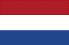 couplet
Als de oorlog komt en als ik dan moet schuilen,
Mag ik dan bij jou?
Als er een clubje komt, waar ik niet bij wil horen,
Mag ik dan bij jou?
Als er een regel komt, waar ik niet aan voldoen kan
Mag ik dan bij jou?
En als ik iets moet zijn wat ik nooit geweest ben,
Mag ik dan bij jou?

refrein
Mag ik dan bij jou schuilen, als het nergens anders kan?
En als ik moet huilen, droog jij m’n tranen dan?
Want als ik bij jou mag, mag jij altijd bij mij.
Kom wanneer je wilt, Ik hou een kamer voor je vrij.

couplet
Als het onweer komt en als ik dan bang ben,
Mag ik dan bij jou?
Als de avond valt en ’t is mij te donker,
Mag ik dan bij jou?
Als de lente komt en als ik dan verliefd ben,
Mag ik dan bij jou?
Als de liefde komt en ik weet het zeker, 
Mag ik dan bij jou?

refrein (2x)

coda
Als het einde komt en als ik dan bang ben,
Mag ik dan bij jou?
Als het einde komt en als ik dan alleen ben, 
Mag ik dan bij jou? Claudia de Breij – Mag ik dan bij jou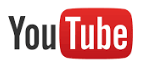 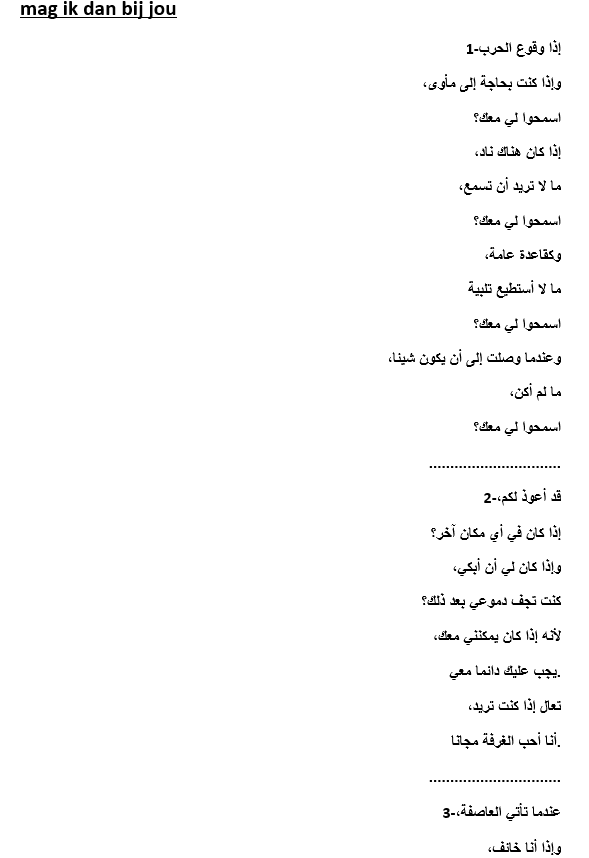 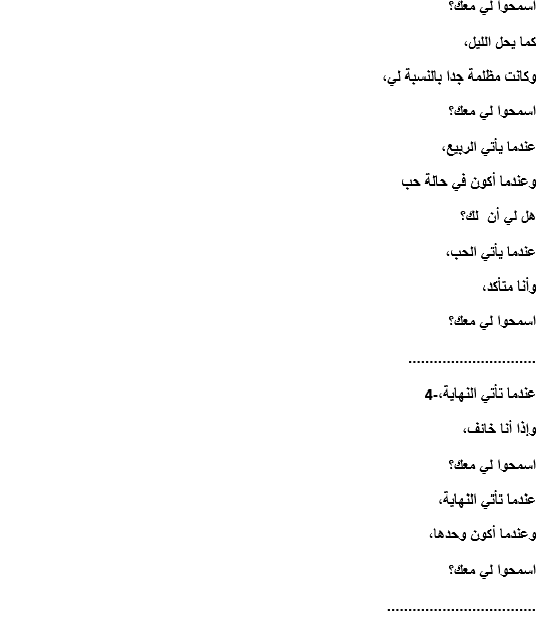  Claudia de Breij - Can I be with you?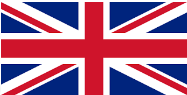 Couplet
If the war comes and I need to hide,Can I be with you?If there comes a group, which I don’t want to fit in with,Can I be with you?If there comes a rule, which I can’t follow,Can I be with you?And if I have to be something I’ve never been,Can I be with you?Chorus:Can I hide with you, if there is nowhere else?And if I have to cry, will you dry my tears then?Because if I can be with you, you can always be with me. Come whenever you want, I keep a room free for you. Couplet:When the storm comes and I’m afraid,Can I be with you?When the night falls and it’s too dark for me,Can I be with you?When spring comes and I’m in love,Can I be with you?When love comes and I’m sure,Can I be with you?Chorus(2x)CodaWhen the end comes and when I’m afraid,Can I be with you?When the end comes and when I’m alone,Can I be with you?Vertaling Femke, Julia, Lotte, Pien, klas 4Vc Minkema College Frans Bauer - Heb Je Even Voor Mijcouplet
ik kwam jou tegen
jij was verlegen
'k loop nu al dagen,
want ik wil je wat vragen

refrein
heb je even voor mij (heb je even voor mij)
maak wat tijd voor me vrij (maak wat tijd voor me vrij)
ieder uur van de dag
denk ik steeds aan jou lach,
alleen jij maakt mij blij

heb je even voor mij (heb je even voor mij)
maak wat tijd voor me vrij (maak wat tijd voor me vrij)
zeg me wat ik moet doen,
want ik wacht op die zoen
kom vanavond bij mij

couplet
ik zit te dromen
of jij zult komen
laat het me weten
ik kan jou niet vergeten

refrein (2x)
 Frans Bauer – Heb je even voor mij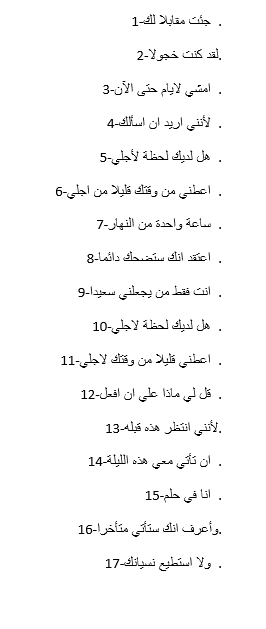   Frans Bauer- Have you got some time for me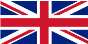 I came across you
You were shy
I’m walking for days now
Cause I want to ask you somethingThe refrain:Have you got some time for me
Make some time for me
Every hour of the day
I keep thinking of your smile
Only you make me happy
Have you got some time for me
Make some time for me
Say me what I have to do
Cause i’m wating for the kiss
Come tonight to meI am dreaming
if you shall come
then let me know
I can’t forget youThe refrain (2 times)Vertaling Olaf, Daniël, Justin, klas 4Vc Minkema College  Annie M.G. Schmidt – Ja zuster, Nee zusterNiet met de deuren slaan!
ja zuster, nee zuster!
Niet op de stoelen staan!
ja zuster, nee zuster!
Denk aan de buren!
ja zuster, nee zuster!
't Zijn heel dunne muren!
ja zuster, nee zuster!Laten we allemaal doen wat we willen,
zonder te schreeuwen en zonder te gillen.
Doe wat je het liefste doet,
ja zuster, nee zuster.
Dan is het altijd goed,
ja zuster, nee zuster, ja zuster, nee zuster, ja zuster, nee zuster.

ja zuster, nee zuster! 
ja zuster, nee zuster!
ja zuster, nee zuster!
 Annie M.G. Schmidt – Ja zuster, nee zuster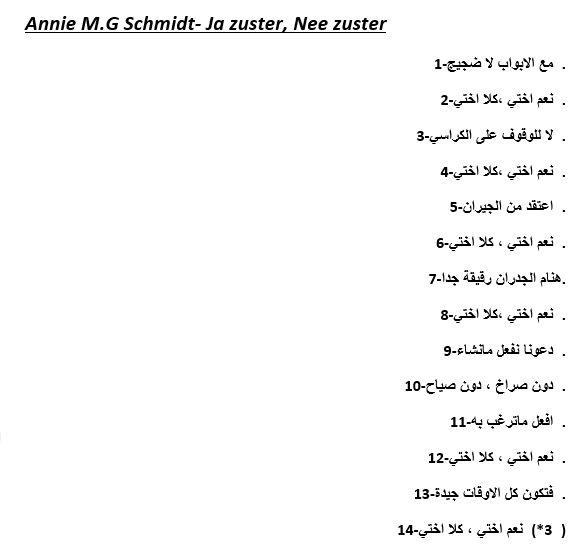  Annie M.G. Schmidt - Yes Sister, No SisterDon’t slam the doors!Yes sister, no sister!Sitting is what chairs are forYes sister, no sister!Think of the neighboursYes sister, no sister!Those are very thin wallsYes sister, no sister!Let’s all do whatever we wantWithout yelling and without screamingDo what you love mostYes sister, no sister!Then it’s always rightYes sister, no sister!Yes sister, no sister!Yes sister, no sister!Vertaling Flore, Leonore, Eline, Monique klas 4Vb Minkema College Doe Maar - Sinds Een Dag Of Tweecouplet
Sinds een dag of twee, vlinders in m’n hoofd.
Sinds een dag of twee, aangenaam verdoofd.
'k was haast vergeten hoe 't voelt om verliefd te zijn.Ik kijk om me heen, door een roze bril.
Veel te lang alleen, 'k stond een beetje stil 
Hoe kon ik ’t weten m'n wereldje was zo klein 

refrein
't Is wel een beetje raar, 32 jaar,
trillend op m'n benen (op m'n benen)
Als ze is verdwenen (is verdwenen)
(oe lalalalala) Ze is ze is van mij 
(oe lalalalala) Ze is ze is van mij 
(oe lalalalala) Ze is ze is van mij 
(oe lalalalala)

couplet
Mannen bij de vleet, wachtend in een rij.
't Doet me toch geen reet, want ze kijkt naar mij!
Liefde oh liefde, waar was jij toch al die tijd?

Alles wat ze zegt, slik ik voor zoete koek
en m'n scherpe blik, is ook al dagen zoek.
't Kan me niet schelen, zolang ze maar met me vrijt.

refrein

coda
Ze is ze is van mij
Ooh Ze is ze is van mij
Oehh ze is ze is van mij
Oehhh ze is ze is van mij
Ooh ze is ze is van mij
Ze is ze is van mij

oooooh oohooh

ze is van mij! Doe Maar – Sinds een dag of twee Doe Maar – Since a Day or TwoSince a day or two, flutters in my headSince a day or two, pleasantly numbI had almost forgotten how it felt to be in loveI’m looking around, all looks pinkWay too long alone, standing a little stillHow could I know , my world being oh so smallIt is pretty weird, 32 years oldTrembling on my legsWhen she’s disappearedShe will be, will be mine (3x)Plenty of men stand waiting in a queue I don’t give a damn, ‘cause she looks at meLoving, oh loving, where have you been all this time?All the things she says, I’m willing to believeAnd my sharpened look has been lost for daysIt doesn’t matter to me, as long as she sleeps with meVertaling Daniël, Tijn, Cecilia, Bob klas 5Vc Minkema College Ramses Shaffy - We Zullen DoorgaanWe zullen doorgaan
Met de stootkracht
Van de milde kracht
Om door te gaan
In een sprakeloze nacht
We zullen doorgaan
We zullen doorgaan
Tot we samen zijn

We zullen doorgaan
Met de wankelende zekerheid
Om door te gaan
In een mateloze tijd
We zullen doorgaan
We zullen doorgaan
Tot we samen zijn

We zullen doorgaan
Met het zweet op ons gezicht
Om alleen door te gaan
In een loopgraaf zonder licht
We zullen doorgaan
We zullen doorgaan
Tot we samen zijn

We zullen doorgaan
Telkens als we stil staan
Om weer door te gaan
Naakt in de orkaan
We zullen doorgaan
We zullen doorgaan
Tot we samen zijn

We zullen doorgaan
Als niemand meer verwacht
Dat we weer doorgaan
In een sprakeloze nacht
We zullen doorgaan
We zullen doorgaan
Tot we samen zijn Ramses Shaffy – We moeten doorgaan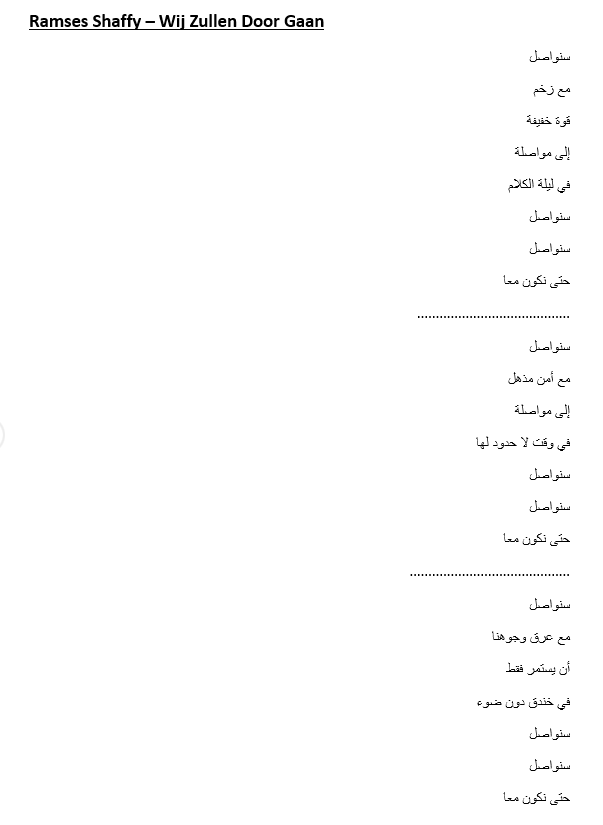 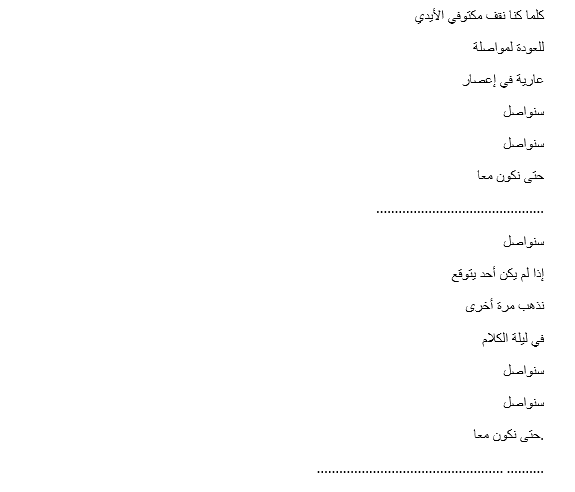  Ramses Shaffy – We Shall Go OnWe shall go onWith the impact forceFrom the mild forceTo go onIn a speechless nightWe shall go onWe shall go onUntil we’re togetherWe shall go onWith the staggering guaranteeTo go onIn a limitless timeWe shall go onWe shall go onUntil we’re togetherWe shall go onWith the sweat on our faceTo go on your ownIn a trench without lightWe shall go onWe shall go onUntil we’re togetherWe shall go onEvery time we stand stillTo go on againNaked in the hurricaneWe shall go onWe shall go onUntil we’re togetherWe shall go onWhen nobody expects  it anymoreWe shall go onIn a speechless nightWe shall go onWe shall go onUntil we’re togetherVertaling Jasper, Mike, Simon, klas 4Vc Minkema College Vader Abraham - Het Kleine Cafe aan de Havencouplet
De avondzon valt over straten en pleinen,
de gouden zon zakt in de stad.
En mensen die moe in hun huizen verdwijnen,
ze hebben de dag weer gehad.
De neonreclame die knipoogt langs ramen,
het motregent zachtjes op straat.
De stad lijkt gestorven, toch klinkt er muziek 
uit een deur die nog wijd open staat.

refrein
Daar in dat kleine cafe aan de haven,
daar zijn de mensen gelijk en tevree.
Daar in dat kleine cafe aan de haven,
daar telt je geld of wie je bent niet meer mee.

couplet
De toog is van koper toch ligt er geen loper,
de voetbalclub hangt aan de muur.
De trekkast die maakt meer lawaai dan de jukebox,
een pilsje dat is d’r niet duur.
Een mens is daar mens, rijk of arm, 't is daar warm,
geen monsieur of madam, maar W.C.
Maar 't glas is gespoeld in het helderste water,
ja, 't is daar een heel goed cafe

refrein

couplet
De wereldproblemen die zijn tussen 
twee glazen bier opgelost voor altijd.
Op de rand van een bierviltje staat daar 
je rekening, of je staat in het krijt.
Maar het enige wat je aan eten kunt krijgen
dat is daar een hardgekookt ei.
De mensen die zijn daar gelukkig gewoon,
ja de mensen die zijn daar nog blij! 


refrein (2x)
 Vader Abraham – Het kleine café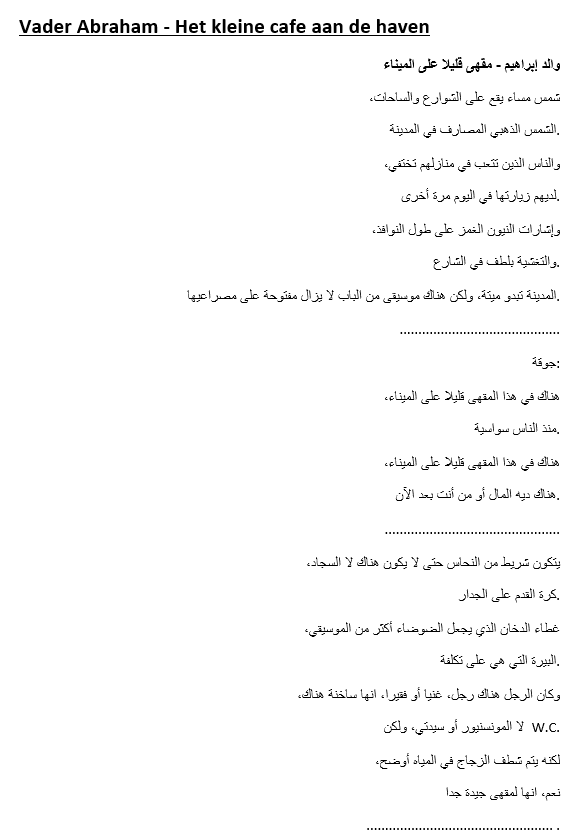 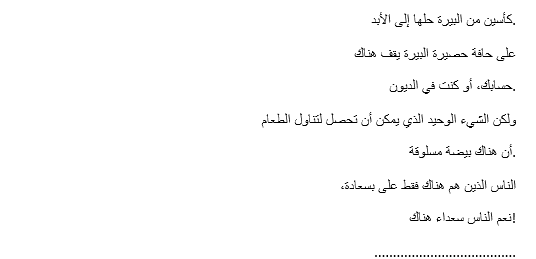  Vader Abraham - Down at the small Cafe by the HarborCouplet 1The evening sun falls on streets and squares,the golden sun goes down in the city.And people who are tired disappear in their houses,they have had the day again.The neon sign which winks along the windows,it’s drizzling gently on the street.The city seems dead, yet there’s music from a still wide open door.
RefrainIn the small cafe over there by the harbor,
the people there, equal and satisfied.
In the small cafe over there by the harbor,
where money or who you are doesn’t count anymore.Couplet 2The bar is made of copper so there is no carpet,
The football club is on the wall.
The fume hood that makes more noise than the jukebox,
a beer that’s not expensive there.
A human is there human, rich or poor, it’s warm in there,
No monsieur or madam, but W.C.
But the glass is rinsed in the clearest water,
yes, it’s a very good cafe there. refrainCouplet 3The problems in the world are between two glasses of beer solved forever.
On the edge of the beer mat is your bill or you will be in debt.
But the only thing you will get to eat is that hard-boiled egg over there.
The people over there are just so happy, yes the people over there are still happy.refrain 2 xVertaling Hilde, Joska, Danique, Salie klas 4Vc Minkema College Vader JacobVader Jacob, vader Jacob
Slaapt gij nog, slaapt gij nog?
Alle klokken luiden, alle klokken luiden
Bim bam bom, bim bam bom Frère Jaques
Frère Jaques, Frère Jaques
Dormez-vous, dormez-vous?
Sonnez les matines, sonnez les matines
Ding ding dong, ding ding dongBrother JohnAre you sleeping, are you sleeping?
Brother John, Brother John
Morning bells are ringing, morning bells are ringing
Ding ding dong, ding ding dongRamses Shaffy – Zing, vecht, huil, bid, lach, werk en bewondercoupletVoor degene in een schuilhoek achter glas Voor degene met de dichtbeslagen ramen Voor degene die dacht dat-ie alleen was Moet nu weten, we zijn allemaal samen Voor degene met `t dichtgeslagen boek Voor degene met de snelvergeten namen Voor degene die `t vruchteloze zoeken Moet nu weten, we zijn allemaal samen Refrein:Zing, vecht, huil, bid, lach, werk en bewonder Zing, vecht, huil, bid, lach, werk en bewonder Zing, vecht, huil, bid, lach, werk en bewonder Zing, vecht, huil, bid, lach, werk en bewonder Niet zonder ons Voor degene met de slapeloze nacht Voor degene die `t geluk niet kan beamen Voor degene die niets doet, die alleen maar wacht Moet nu weten, we zijn allemaal samen Voor degene met z`n mateloze trots In z`n risicoloze hoge toren Op z`n risicoloze hoge rots Moet nu weten, zo zijn we niet geboren refreinVoor degene met `t open gezicht Voor degene met `t naakte lichaam Voor degene in `t witte licht Voor degene die weet, we komen samen refreinNiet zonder ons (15x) Ramses Shaffy – Zing, vecht, huil, bid, lach werk en wonder Ramses Shaffy – Sing, fight, cry, pray, laugh, work and admireVerseFor the one in a hide-out behind glass For the one with the misty windows For the one who thought he was alone Needs to know now, we are all together For the one with the closed bookFor the one with the soon-forgotten namesFor the one on a fruitless search Needs to know now, we are all together ChorusSing, fight, cry, pray, laugh, work and admire Sing, fight, cry, pray, laugh, work and admire Sing, fight, cry, pray, laugh, work and admire Sing, fight, cry, pray, laugh, work and admire Not without usFor the one with the sleepless nightFor the one who can’t endorse happinessFor the one who doesn’t do anything but waitNeeds to know now, we are all together For the one with his endless prideIn his risk-free high towerOn his risk-free high rockNeeds to know now, this is not the way we were bornChorusFor the one with the open faceFor the one with the naked bodyFor the one in the white lightFor the one who knows we will come together ChorusNot without us (15x)(Vertaling door: Mariska van den Broek)Ramses Shaffy – Zing, vecht, huil, bid, lach, werk en bewonderويليامز فانيسا - الغناء، والكفاح، والبكاء، والصلاة، والضحك، والعمل ومعجبمقطع شعريبالنسبة لأولئك في زاوية خفية وراء الزجاجبالنسبة لأولئك مع النوافذ المغلقة بالنسبة لأولئك الذين يعتقد انه كان وحدهيجب أن نعرف الآن، ونحن جميعا معابالنسبة لأولئك مع لتلك الأسماء المنسيةبالنسبة لأولئك الذين  يجب أن نعرف الآن، ونحن جميعا معاالغناء، ومحاربة، والبكاء، والصلاة، والضحك، والعمل والاعجابالغناء، ومحاربة، والبكاء، والصلاة، والضحك، والعمل والاعجابالغناء، ومحاربة، والبكاء، والصلاة، والضحك، والعمل والاعجابالغناء، ومحاربة، والبكاء، والصلاة، والضحك، والعمل والاعجاببدوننالأولئك الذين ليس لديهم نوم بالليلبالنسبة لأولئك الذين لا يمكن أن يجدوا السعادة بالنسبة لأولئك الذين لا يفعلون شيئا، ليس علينا سوى الانتظاريجب أن نعرف الآن، ونحن جميعا معابالنسبة لأولئك الذين لا `فخر لاحد لهافي الحركة، وخالية من المخاطر بارتفاع البرجZ `للخطر في صخرة عاليةيجب أن نعرف الآن، لذلك نحن لا يولدونبالنسبة لأولئك مع مواجهة مفتوحةبالنسبة لأولئك مع الجسد العاريبالنسبة لأولئك في الضوء الأبيضبالنسبة لأولئك الذين لا يعرفون، نأتي معالا يخلو لنا (15)(Vertaling door Louay Abo Gabi)